Exercise 1.2. What should we take into account when deciding where we will live when we are older?The educator establishes through a group discussion those issues which are important to decide in relation with one’s future residence, trying not to leave off the following issues specific to the Quality of Life Model:Independence, privacy...Rich environment (outdoor activities, access to community services, parks and gardens, art museums, transport networks...)Proximity to friends and familyActivities of interestCarePeersAccessibility to the building, home adaptations...PrivacyFriendsFamilyCareOutdoor activities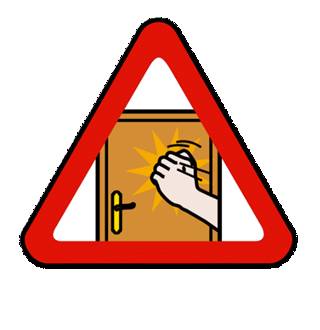 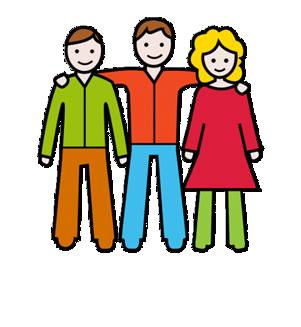 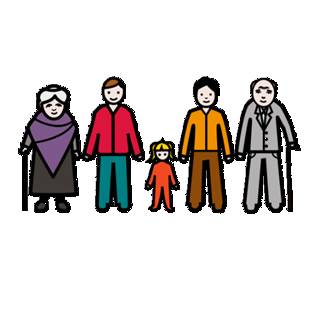 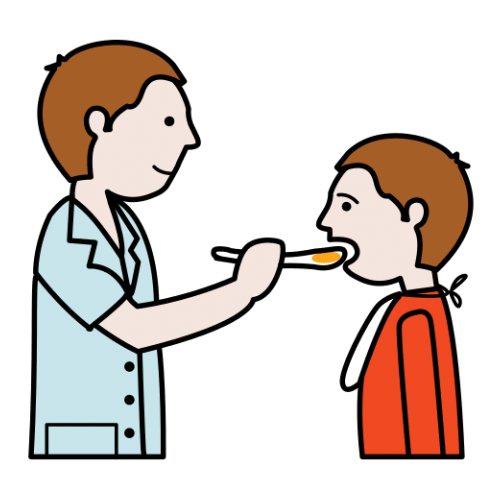 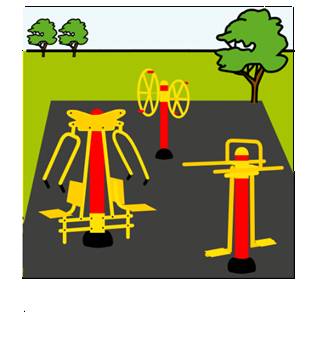 